ЭтапыДеятельность учителяДеятельность учениковСамоопределение к деятельности.Учитель настраивает детей на урок.Дети проверяют свою готовность к уроку.Актуализация знаний.1 минОбсуждение идет 30 -40 секундОтвет детей 2-3 минуты2 минуты на обсуждение работы в группе- В каком разделе мы работаем?- Что изучали? Чему учились?Ученики под номером 1 возьмите полоски желтого цвета. У вас предложение с пропавшим словом. Ваша задача прочитать группе  это предложение. Задача всей группы обсудить , какое слово пропущено и объяснить смысл этого предложения.………….камень точит.………… не разлить.…………. в рот набрать.Не плюй в колодец, пригодится …….. напиться.- Мы работаем с вами в группе. Как эти предложения могут быть связаны именно с групповой работой?- Путешествия.- Высказывания детей.№1 зачитывает группе свое предложение.Обсуждение в группахДети работают над смыслом фразеологизмовОпределяют общее слово  во всех предложениях.ВОДА- Дети говорят правила работы в группе.ДРУЖНО, СЛУШАТЬ ОТВЕТЫ ТОВАРИЩЕЙ ,ПО КРУПИНКЕ СОБИРАТЬ ОТВЕТ, УВАЖАТЬ ДРУГ ДРУГА, НЕ ОСКОРБЛЯТЬПостановка темы и целей урока.2 мин- Что будем изучать сегодня на уроке, если говорить будем о воде в рамках нашего раздела «ПУТЕШЕСТВИЯ»-Попробуйте сформулировать цель.Дети определяют тему урокаТема: ВОДНЫЕ БОГАТСТВА.Цель: узнаем, что составляет   водные богатства.Решение учебных задач по новой теме.Обсуждение 3 минПроверка 3 мин- Посмотрите на глобус. Какого цвета больше всего? - Почему? - Можно ли воду на земле назвать богатством? Почему? Составим кластер. Ассоциации со словосочетанием «водные богатства»  записать только с помощью существительных.На доске появляется кластер по ответам детейУченик №2 берет лист А 3 , раздает маркеры всем ребятам в группе.Рисует по центру  листа «кластер». ДЕТИ записывают все существительные, которые связаны с темой. Проверку проводит ученик №2 с местаОн зачитывает своё слово, все у себя это слово зачеркивают, если оно есть3 мин-чтение и выяснение незнакомых слов2 мин заполнение+ 2 мин на ответ2мин на обсуждение и 2 мин на ответФиз. минутка 2 мин Под песнюЭто ваше мнение, что такое водные богатства. Ученик №3 раздает каждой паре розовые листы. Проверьте свое предположение по тексту. Прочитайте текст. Подчеркните незнакомые слова.Всю прочитанную информацию запишите в таблицу, которая прикреплена внизу текста.-Все сказали, что в этой таблице нет ни одного непонятного слова- проверьте свою интуицию.(либо все слова понятны-проверьте свои знания)№4 берет  зеленые листочки.Прочитать текст группе и обсудить , какое слово пропущено. Проверьте свои предположения по словарю.Какое слово лишнее в этом ряду?РЕКА   ПРУД   ВОДОХРАНИЛИЩЕ   КАНАЛПочему? Давайте отдохнем и станцуем «Я рисую реку»Дети читают текст. Ученик №3 зачитывает таблицу.Водные ресурсы нашей планеты - это запасы всей воды. Вода –одно из самых распространенных и самых уникальных веществ на Земле, поскольку присутствует сразу в трех состояниях: жидком, твёрдом и газообразном.Поэтому, водные ресурсы Земли это:1.Водоемы, которые созданы природой - естественные водоёмы. К ним относятся: океаны, моря, озёра, реки, болота.2. Водоёмы, которые созданы искусственно людьми для своих хозяйственных нужд. К ним относятся: каналы, пруды, водохранилища.3. Ледники4. Вода, содержащаяся в растениях.5. Пары атмосферы.Последние три пункта относятся к ресурсам, которые возможно научатся использовать в будущем.Ученик под номером 4 читает текст на зеленом листочке. Группа обсуждает, какое слово пропущено. Проверяют свои предположения по словарю.Ученик под №4 зачитывает определение понятий, которые у них получились.1 гр. Когда –то здесь был овраг, по дну которого протекал ручей. Люди устроили запруду, и на этом месте появился…(пруд)…….. . Теперь в нём разводят рыбу.2 гр. Люди перегородили реку большой плотиной. Вода выше плотины разлилась, и образовалось …….(водохранилище)……. Сейчас из него берут воду для города.3 гр. Между двумя реками люди прорыли углубление и пустили воду. Так появился……(канал)….Теперь из одной реки на теплоходе можно проплыть в другую.4 гр. Воду в ……(реки)……….. поставляют дожди, озера, родники, а также тающие снега и лед. Часто ……(реки)…….берут начало высоко в горах и затем сбегают вниз к морю. -Дети отвечают. Дают объяснения своим предположениям.Определение места затруднения и построение выхода из проблемной ситуации(если время урока заканчивается, то: определение учебной задачи на следующий урок)2 мин обсуждение-предположение30 сек –определение из словаря5 мин работа с картой5 минут проверка- Что такое река?РЕКАЧАСТИ РЕКИПо предположениям детей выстраивается схема части реки.Если дети затрудняются назвать части реки, то учитель предлагает отгадать ребусы, которые подскажут эти слова.-Какие еще есть части у реки вы прочитаете в ваших учебниках на стр. 83.-Используя учебник и словари,  заполните карту, которая лежит у вас на столах.На доске выстраивается схема по ответам учеников.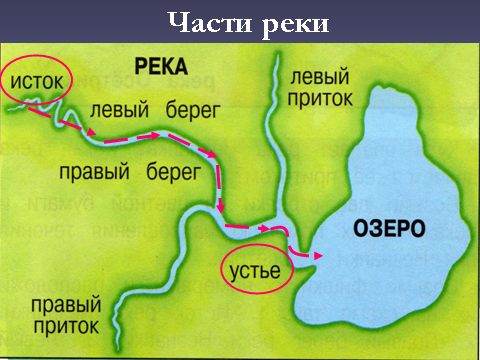 -Как определить левый/ правый берег и левый/правый приток?Давайте построим одну большую реку. Распределим роли между группами.1 группа –озеро2 группа- река3 группа- строят левый и правый приток4 группа- течение рекиОдин ученик ищет определение в толковом словаре, пока учитель выслушивает предположения детей.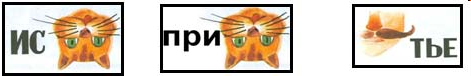 Ученики открывают учебники на стр. 83Рассматривают карту.Читают определения.Ученик №5 в словаре ищет определение, которое выделено  на карте.Ученик №6 отмечает на большой карте точку, где располагается понятие группы.(Исток, устье, русло, приток)Ученики объясняют , как найти левый /правый берег, левый /правый приток, демонстрируя классу свой ответ стрелочками на карте и определяют собственные действия по определению сторон реки.ИтогРефлексия2 мин ролик2 мин на обсуждение1 мин оцениваниеОпределение домашнего задания.1 мин-Какую тему мы изучали?- Достигли ли мы поставленной цели?- Закончить мне хочется стихотворением Михалкова «Прогулка». Посмотрите видео зарисовку.https://youtu.be/Xq7lYvaGttcПочему я решила закончить тему «Водные богатства» этим стихотворением?-Прочитайте фразеологизмы на доске.-Какое значение они могут иметь? Объясните смысл.Запишите имя на листочках(стикерах)Оцените свою работу в группе, на уроке.Прикрепите листочек под высказывание.- Какое задание может быть в рамках этой темы и раздела?Выбрать любую реку и составить ее описание.(устье, исток, приток, глубина русла)Составить список водных ресурсов нашего края (Москва и Московская область)  -Учитель выслушивает мнения детей.Дети делают вывод, что богатства надо беречь.Дети читают фразеологизмы:Как рыба в воде.(уверенно )Как в воду опущенный.(грустный)Толочь в ступе воду.(бессмысленная работа)Под лежачий камень вода не течёт.(надо трудиться, знания сами не придут)